ПОЯСНЮВАЛЬНА ЗАПИСКА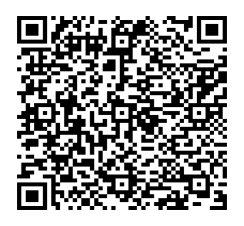 № ПЗН-53393 від 17.04.2023до проєкту рішення Київської міської ради:Про надання КОМУНАЛЬНОМУ НЕКОМЕРЦІЙНОМУ ПІДПРИЄМСТВУ «ЦЕНТР ПЕРВИННОЇ МЕДИКО-САНІТАРНОЇ ДОПОМОГИ ДАРНИЦЬКОГО РАЙОНУ                        М. КИЄВА» в постійне користування земельну ділянку для експлуатації та обслуговування амбулаторії лікарів сімейної медицини з допоміжними приміщеннями на вул. Завальній, 1-в у Дарницькому районі міста КиєваЮридична особа:*за даними Єдиного державного реєстру юридичних осіб, фізичних осіб-підприємців та громадських формуваньВідомості про земельну ділянку (кадастровий № 8000000000:90:013:0070).Обґрунтування прийняття рішення.Відповідно до статті 123 Земельного кодексу України, враховуючи, що земельна ділянка зареєстрована в Державному земельному кадастрі (витяг з Державного земельного кадастру про земельну ділянку від 18.04.2023 № НВ-0000695432023), право комунальної власності територіальної громади міста Києва на яку зареєстровано в установленому порядку (номер запису про право власності 17708261 від 29.11.2016), Департаментом земельних ресурсів виконавчого органу Київської міської ради (Київської міської державної адміністрації) розроблено проєкт рішення Київської міської ради щодо надання земельної ділянки без зміни її меж та цільового призначення без складання документації із землеустрою.Мета прийняття рішення.Метою прийняття рішення є забезпечення реалізації встановленого Земельним кодексом України права особи на оформлення права користування на землю. Особливі характеристики ділянки.Стан нормативно-правової бази у даній сфері правового регулювання.Загальні засади та порядок передачі земельних ділянок у користування зацікавленим особам визначено Земельним кодексом України та Порядком набуття прав на землю із земель комунальної власності у місті Києві, затвердженим рішенням Київської міської ради від 20.04.2017 № 241/2463.Проєкт рішення не містить інформацію з обмеженим доступом у розумінні статті 6 Закону України «Про доступ до публічної інформації».Фінансово-економічне обґрунтування.Реалізація рішення не потребує додаткових витрат міського бюджету.Відповідно до Податкового кодексу України та Положення про плату за землю в місті Києві, затвердженого рішенням Київської міської ради від 23.06.2011 № 242/5629 «Про встановлення місцевих податків і зборів у м. Києві» (зі змінами та доповненнями) розрахунковий розмір земельного податку складатиме: 75 588 грн 28 коп. (3%).Прогноз соціально-економічних та інших наслідків прийняття рішення.Наслідками прийняття розробленого проєкту рішення стане реалізація зацікавленою особою своїх прав щодо використання земельної ділянки.Доповідач: директор Департаменту земельних ресурсів Валентина ПЕЛИХ НазваКОМУНАЛЬНЕ НЕКОМЕРЦІЙНЕ ПІДПРИЄМСТВО «ЦЕНТР ПЕРВИННОЇ МЕДИКО-САНІТАРНОЇ ДОПОМОГИ ДАРНИЦЬКОГО РАЙОНУ М. КИЄВА» Перелік засновників (учасників)*КИЇВСЬКА МІСЬКА РАДА
Код ЄДРПОУ засновника: 22883141
Адреса засновника: 01044, м. Київ, вул. Хрещатик, 36 Кінцевий бенефіціарний власник (контролер)* Відсутній Реєстраційний номер:від 10.04.2023 № 364433597 Місце розташування:м. Київ, Дарницький р-н, вул. Завальна, 1-в  Площа:0,3183 га Вид та термін    користування:право в процесі оформлення (постійне користування) Категорія земель:землі житлової та громадської забудови Цільове призначення:03.03 для будівництва та обслуговування будівель закладів охорони здоров'я та соціальної допомоги (для експлуатації та обслуговування амбулаторії лікарів сімейної медицини з допоміжними приміщеннями ) Нормативно грошова2 519 609 грн 18 коп. *Наведені розрахунки нормативної грошової оцінки не є остаточними і будуть уточнені    відповідно до вимог чинного законодавства при оформленні права на земельну ділянку. *Наведені розрахунки нормативної грошової оцінки не є остаточними і будуть уточнені    відповідно до вимог чинного законодавства при оформленні права на земельну ділянку. Наявність будівель і   споруд на ділянці:Земельна ділянка забудована нежитловою будівлею літ. «А» площею 556,5 кв.м, яка закріплена на праві оперативного управління за КОМУНАЛЬНИМ НЕКОМЕРЦІЙНИМ ПІДПРИЄМСТВОМ «ЦЕНТР ПЕРВИННОЇ МЕДИКО-САНІТАРНОЇ ДОПОМОГИ ДАРНИЦЬКОГО РАЙОНУ                            М. КИЄВА» відповідно до розпорядження Дарницької районної в місті Києві державної адміністрації від 29.09.2021 № 720, право оперативного управління зареєстровано в Державному реєстрі речових прав на нерухоме майно 18.01.2022 (номер запису про інше речове право 47367504) (інформаційна довідка з Державного реєстру речових прав на нерухоме майно від 17.04.2023                            № 329291014). Наявність ДПТ:Детальний план території відсутній. Функціональне   призначення згідно з  Генпланом:Відповідно до Генерального плану міста Києва, затвердженого рішенням Київської міської ради від 28.03.2002 № 370/1804, земельна ділянка за функціональним призначенням належить до території громадських будівель та споруд (витяг з містобудівного кадастру наданий листом Департаменту містобудування та архітектури виконавчого органу Київської міської ради (Київської міської державної адміністрації) від 21.02.2023 № 055-1071). Правовий режим:Земельна ділянка належить до земель комунальної власності територіальної громади міста Києва. Розташування в зеленій  зоні:Земельна ділянка не входить до зеленої зони. Інші особливості:Рішенням Київської міської ради від 08.10.2015 № 141/2044 затверджено проект землеустрою щодо відведення земельної ділянки Дарницькій районній в місті Києві державній адміністрації для експлуатації та обслуговування амбулаторії лікарів сімейної медицини з допоміжними приміщеннями на             вул. Завальній, 1-в у Дарницькому районі м. Києва (код виду цільового призначення – 03.03 для будівництва та обслуговування будівель закладів охорони здоров'я та соціальної допомоги, категорія земель – землі житлової та громадської забудови). Земельна ділянка зареєстрована в Державному земельному кадастрі (витяг з Державного земельного кадастру про земельну ділянку від 18.04.2023 № НВ-0000695432023), право комунальної власності територіальної громади міста Києва на яку зареєстровано в установленому порядку (номер запису про право власності 17708261 від 29.11.2016), право постійного користування земельною ділянкою зареєстровано за Дарницькою районною в місті Києві державною адміністрацією 05.12.2016, номер запису про інше речове право 18149678 (нотаріально-посвідчена заява Дарницької районної в місті Києві державної адміністрації про надання згоди на передачу земельної ділянки на праві постійного користування КОМУНАЛЬНОМУ НЕКОМЕРЦІЙНОМУ ПІДПРИЄМСТВУ «ЦЕНТР ПЕРВИННОЇ МЕДИКО-САНІТАРНОЇ ДОПОМОГИ ДАРНИЦЬКОГО РАЙОНУ М. КИЄВА» від 30.03.2023 № 938).Зазначаємо, що Департамент земельних ресурсів не може перебирати на себе повноваження Київської міської ради та приймати рішення про передачу або відмову в передачі в постійне користування земельної ділянки, оскільки відповідно до пункту 34 частини першої статті 26 Закону України «Про місцеве самоврядування в Україні» та статей 9, 122 Земельного кодексу України такі питання вирішуються виключно на пленарних засіданнях сільської, селищної, міської ради.Зазначене підтверджується, зокрема, рішеннями Верховного Суду від 28.04.2021 у справі № 826/8857/16, від 17.04.2018 у справі               № 826/8107/16, від 16.09.2021 у справі № 826/8847/16. Зважаючи на положення статей 9, 122 Земельного кодексу України та пункту 34 частини першої статті 26 Закону України «Про місцеве самоврядування в Україні» (щодо обов’язковості розгляду питань землекористування на пленарних засіданнях) вказаний проєкт рішення направляється для подальшого розгляду Київською міською радою.Директор Департаменту земельних ресурсівВалентина ПЕЛИХ